Szczecin, dnia ……………..............................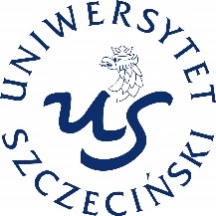 W N I O S E Ko najem komercyjny/ udostępnienie/ nieodpłatne korzystanie * z nieruchomości 
Uniwersytetu SzczecińskiegoWnioskujący:Wnioskuję o najem, użyczenie, nieopłatne korzystanie* z:sali dydaktycznej / auli / sali gimnastycznej / pomieszczenia*, oznaczonego nr….............., 
o pow. ……….…....m2,terenu/ powierzchni użytkowej (np. korytarz, holl) …………. m2, miejsca postojowego nr ……………., o powierzchni…………..m2,w lokalizacji: w/ przy budynku: …………………...………..………………………………………………….......................................................................………..(określić wydział/jednostkę US, adres lokalizacji)W okresie od…………………..……………..…… do …………………………………., w godzinach ……………..…………………Przedmiot wykorzystywany będzie na cele: …....................................................................................................................................................................Zgoda na przesyłanie faktur VAT drogą elektroniczną: TAK/ NIE*Jeśli tak, proszę podać adres email: …...........................................................................................................…….……………………………………(podpis i pieczątka Wnioskującego)II. Opinia Kierownika Obiektu US dotycząca dostępności:Potwierdzam / nie potwierdzam* dostępność we wskazanym terminie………………………………………..sali dydaktycznej / auli / sali gimnastycznej / pomieszczenia*, oznaczonego nr…..........terenu/ powierzchni użytkowej (np. korytarz, holl) …………. m2, miejsca postojowego nr ……………., o powierzchni…………..m2,w lokalizacji: w/ przy budynku …………………...………..………………………………………………….......................................................................………..Uwagi: …....................................................................................................................................................................…...................................................................................................................................................................…...................................................................................................................................................................…….……………………………………(podpis i pieczątka Kierownika Obiektu US)III. Opinia Działu Obsługi Gospodarczej, który prowadzi sprawy najmów: …………………….. zł netto za m2 terenu, terenu/ powierzchni użytkowej (np. korytarz, holl), miejsca postojowego *………………….…. zł za 1 godzinę (60 min.) netto  sali gimnastycznej / auli / sali dydaktycznej / pomieszczenia *Uwagi: …....................................................................................................................................................................…...................................................................................................................................................................…...................................................................................................................................................................…….……………………………………(podpis i pieczątka kierownika DOG)IV. Decyzja dysponenta nieruchomości:Wyrażam/nie wyrażam* zgodę na najem komercyjny/ udostępnienie/ nieodpłatne korzystanie*
z nieruchomości Uniwersytetu Szczecińskiego na warunkach przedstawionych powyżej.…….……………………………………Kanclerz US* zaznaczyć właściweOsoba prywatnaFirma……………………………………………………………………..………………………………………………………………………..(nazwisko i imię)(pełna nazwa firmy)………………………………………………………………………………………………………………………………………………….(adres zamieszkania)(adres siedziby)………………………………………………………………………………………………………………………………………………(PESEL)(NIP, REGON, KRS)………………………………………………………………………………………………………………………………………………(seria i nr dowodu tożsamości)(adres do korespondencji, jeśli inny niż wyżej)………………………………………………………………………………………………………………………………………………(telefon kontaktowy)(telefon kontaktowy do osoby wnioskującej)………………………………………………………………………………………………………………………………………………(adres e-mail)(adres e-mail)